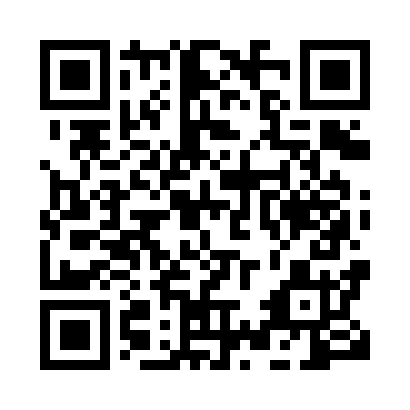 Prayer times for Barsola, CameroonMon 1 Apr 2024 - Tue 30 Apr 2024High Latitude Method: NonePrayer Calculation Method: Muslim World LeagueAsar Calculation Method: ShafiPrayer times provided by https://www.salahtimes.comDateDayFajrSunriseDhuhrAsrMaghribIsha1Mon4:536:0312:093:156:157:212Tue4:536:0212:093:156:157:203Wed4:526:0212:083:146:157:204Thu4:526:0112:083:136:157:205Fri4:516:0112:083:126:157:206Sat4:506:0012:073:116:147:207Sun4:506:0012:073:106:147:208Mon4:495:5912:073:096:147:209Tue4:495:5912:073:096:147:2010Wed4:485:5912:063:096:147:2011Thu4:485:5812:063:106:147:2012Fri4:475:5812:063:106:147:2113Sat4:475:5712:063:116:147:2114Sun4:465:5712:053:116:147:2115Mon4:465:5612:053:126:147:2116Tue4:455:5612:053:126:147:2117Wed4:445:5512:053:136:147:2118Thu4:445:5512:043:136:147:2119Fri4:435:5512:043:146:147:2120Sat4:435:5412:043:146:147:2121Sun4:425:5412:043:146:147:2122Mon4:425:5312:043:156:147:2123Tue4:415:5312:033:156:147:2124Wed4:415:5312:033:166:147:2125Thu4:405:5212:033:166:147:2226Fri4:405:5212:033:176:147:2227Sat4:405:5212:033:176:147:2228Sun4:395:5112:033:176:147:2229Mon4:395:5112:023:186:147:2230Tue4:385:5112:023:186:147:22